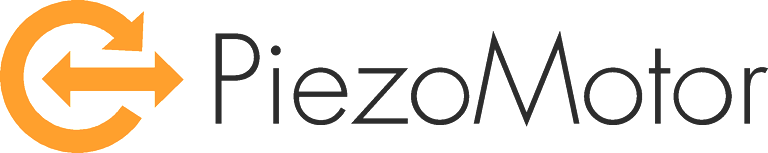 Delårsrapportjanuari – juni 2017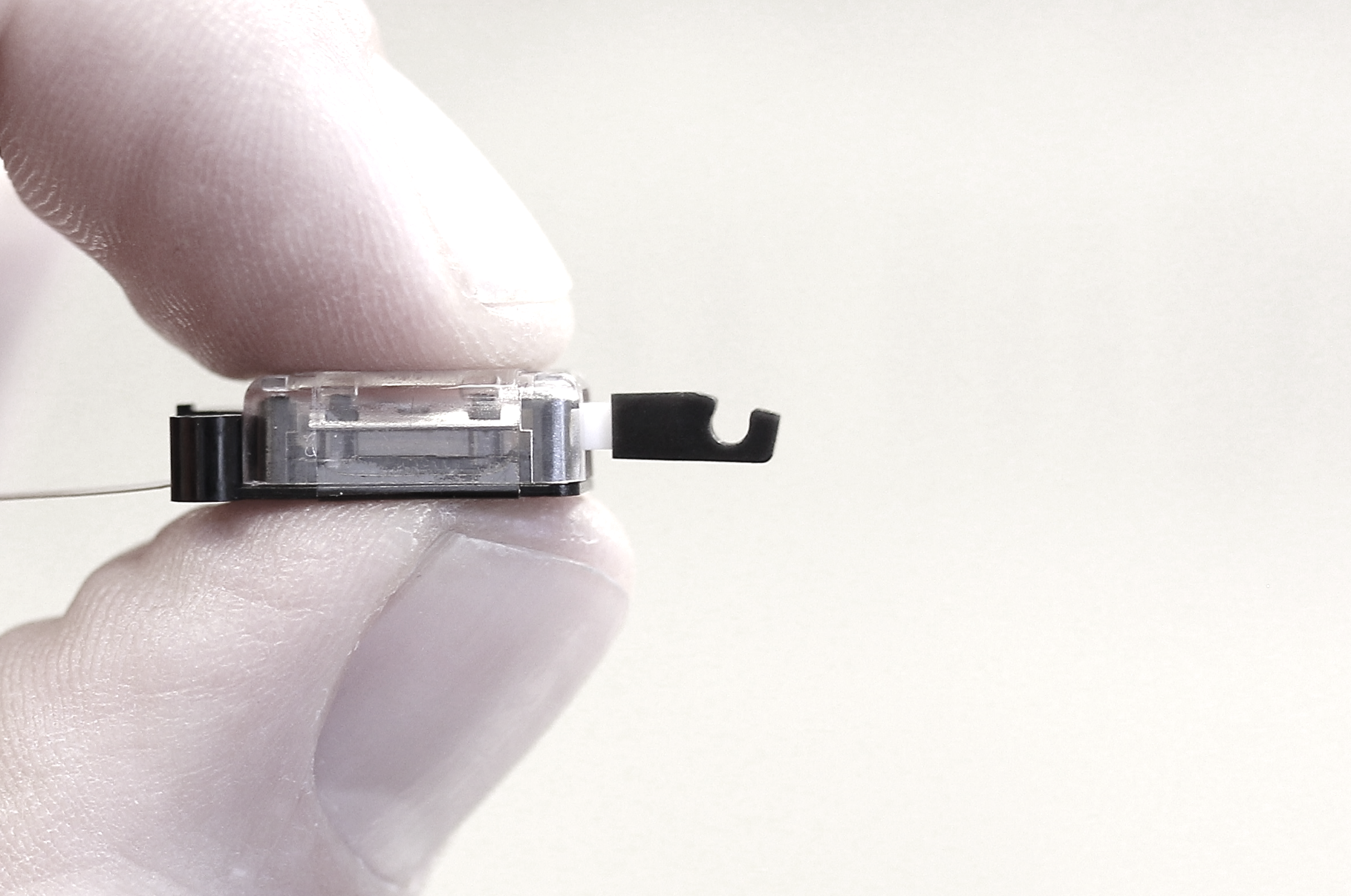 Informationen i denna delårsrapport är sådan information som PiezoMotor Uppsala AB (publ) är skyldig att offentliggöra enligt EU:s marknadsmissbruksförordning (EU) nr 596/2014. Informationen lämnades enligt nedanstående kontaktpersoners försorg, för offentliggörande den 29 augusti 2017 kl. 08:35 CEST.Väsentliga händelser under första kvartaletPiezoMotor signerar huvudsakliga villkor för patent- och samarbetsavtal med tyska företaget Physik Instrumente (PI) GmbH & Co KG. (“PI”). PiezoMotor och PI kommer att tillsammans integrera Piezo LEGS®-motorer i olika precisionssystem som PI marknadsförPiezoMotor kommer att vara exklusiv leverantör av piezomotorer till de gemensamt nyutvecklade applikationernaPI kommer att allokera cirka 10 MSEK över en tre årsperiod för utvecklingsarbetet, varav cirka 5 MSEK kommer att finansiera PiezoMotors ingenjörsinsatserPiezoMotor och PI har även kommit överens om upprättandet av ett nytt licensavtal mellan bolagen vilket inkluderar årliga royaltybetalningar till PiezoMotor. PI kommer även att erlägga en Down Payment till PiezoMotor om ca 10 MSEKPiezoMotor erhåller en order på motorer från en tysk tillverkare av avancerad optisk mätutrustning. Ordervärdet uppgår till cirka 0,5 MSEK och leverans planeras ske under 2017.PiezoMotor får uppföljningsorder från en kinesisk tillverkare av avancerad utrustning till halvledarindustrin. Ordervärdet uppgår till cirka 1,8 MSEK och leverans skedde i mars 2017. PiezoMotor ser goda möjligheter till ytterligare uppföljningsorder under innevarande år.PiezoMotor lanserar en ny kompakt och stark precisionsmotor med integrerad positioneringssensor – Piezo LEGS® LL06. Denna motor är ännu mindre än sin föregångare och svarar upp mot kunders efterfrågan på ytterligare miniatyrisering och ännu bättre motorer. Motorn väger bara 16 gram – en minskning med 30 procent jämfört med föregående modell.PiezoMotor meddelar att styrelseledamot Fritz Faulhaber har avlidit till följd av sjukdom. Dodd Disler, Vice President och COO i MicroMo Electronics, Inc. samt styrelsesuppleant i PiezoMotor, kommer att föreslås ersätta Fritz Faulhaber som styrelseledamot vid nästkommande ordinarie bolagsstämma.Väsentliga händelser under andra kvartaletPiezoMotor signerar det tidigare annonserade patent- och samarbetsavtalet med PI. PiezoMotor gör bedömningen att värdet av enbart licensierings- och utvecklingsersättningsdelarna i uppgörelsen summerar till omkring 30 MSEK, varav minst 12 MSEK utbetalas till PiezoMotor redan under 2017. Första betalningen på 1,1 MEUR mottogs i juni. Dessutom tillkommer genom avtalet framtida intäkter från försäljning av PiezoMotors Piezo LEGS®-motorer till PI när motorerna integrerats i PI:s högprecisionssystem.Väsentliga händelser efter andra kvartalets utgångPiezoMotor inleder ett samarbete med ytterligare en kinesisk aktör inom halvledarindustrin. Som en följd av en utvärderingsfas under 2016 och 2017 inleds nu det formella utvecklingssamarbetet där PiezoMotors Piezo LEGS®-teknologi ska integreras i avancerade system i litografiutrustning som används vid tillverkning av halvledarkomponenter. Kunden ersätter PiezoMotor för de resurser bolaget nyttjar för projektet.VD kommenterarVi har framgångsrikt förhandlat och ingått ett stort och viktigt partneravtal, adderat nya kunder och lanserat en ny produktfamiljUnder årets andra kvartal undertecknades det stora samarbets- och licensavtal med tyska Physik Instrumente (PI) som förhandlades som mest intensivt under årets första kvartal. Vi har mottagit den första betalningen om ca 10 MSEK och våra ingenjörer har påbörjat arbetet att tillsammans med sina tyska kollegor hos PI integrera våra motorer i deras system. Jag anser att PI har förutsättningar att inom kort kunna bli en av våra nyckelkunder och framöver generera mångmiljonomsättning för PiezoMotor. Partnerskapet med PI kompletterar vår befintliga affär perfekt.Parallellt med PI-förhandlingarna har vi bedrivit kundprojekt, samt producerat och levererat motorer. Vi har bland annat inlett ett nytt samarbete med ytterligare en kinesisk tillverkare av utrustning för tillverkning av halvledarkomponenter. Våra Piezo LEGS®-motorer börjar få fäste runtom i världen!Nettoomsättningen exklusive patentintäkterna från avtalet med PI under årets första två kvartal låg i linje med nettoomsättningen under motsvarande period föregående år. Intäkterna var något högre under januari till mars än under april till juni, men även om intäkterna varierar från kvartal till kvartal tycker jag att trenden är tydligt positiv. Vi arbetar med globala, innovativa kunder som har applikationer med mycket goda framtida möjligheter.Det är också glädjande att få rapporter från våra säljare och distributörer att vår nya kompakta precisionsmotor – Piezo LEGS® LL06 – tas emot med stort intresse därute. Det var inte så många månader sedan motorn lanserades och den utvärderas redan av ett flertal bolag. Med LL06 tar vi sikte mot applikationer med högre volymer.Jag vill också passa på att nämna att vi i juni lanserade en uppdaterad hemsida som jag är övertygad kommer hjälpa vår kommunikation med omvärlden på flera sätt. Under hösten kommer vi öka vår aktivitet avseende marknadsföring mot nyckelmarknader. Det är då viktigt att de kunder vi når kan få relevant information på ett lättillgängligt sätt. Den nya hemsidan har fler applikationsexempel och är betydligt enklare att ta till sig. En annan viktigt aspekt på kommunikation med omvärlden är att beskriva vår verksamhet för våra aktieägare – såväl befintliga som potentiella. En väl utformad hemsida är även viktig ur ett rekryteringsperspektiv. Vi kommer att komplettera informationen på hemsidan med mer frekventa uppdateringar på sociala medier så följ oss gärna även på Facebook, Instagram och LinkedIn.Nu inleds en höst fylld av spännande utmaningar med kunder och applikationer runtom i världen. Tack alla ni som stöttar vår resa!Johan Westermark, VDEkonomisk översikt Nettoomsättningen för andra kvartalet uppgick till 12,7 MSEK (3,5) och för halvåret 17,3 MSEK (7,1).Täckningsgrad 1 för andra kvartalet uppgick till 95 procent (77) och för halvåret 89 procent (75).Rörelseresultatet för andra kvartalet uppgick till -2,3 MSEK (-6,5) och för halvåret -6,5 MSEK (-11,6).Resultatet efter finansnetto för andra kvartalet uppgick till -2,3 MSEK (-6,8) och för halvåret -6,6 MSEK (-12,2).Resultatet per aktie för andra kvartalet uppgick till -0,19 SEK (-0,86) och för halvåret -0,55 SEK    (-1,56).Eget kapital uppgick på bokslutsdagen till 18,5 MSEK (40,5) eller 1,53 SEK per aktie (4,98).Soliditeten uppgick på balansdagen till 58 procent (75).Kassaflödet från den löpande verksamheten före förändring av rörelsekapital uppgick för andra kvartalet till 4,8 MSEK (-6,4) och för halvåret till -1,5 MSEK (-10,9).Per den 30 juni 2017 uppgick bolagets likvida medel till 16,0 MSEK (26,7).Försäljning och resultatNettoomsättningen för det första halvåret uppgick till 17,3 MSEK (7,1). Huvuddelen av ökningen beror på intäkter från patent med anledning av den patentuppgörelse som gjorts med Physik Instrumente. Utav de 10,0 MSEK som har bokförts som intäkter från patent är 9,6 MSEK i form av en s.k. Down Payment och 0,4 MSEK royaltyintäkter. Enligt avtalet med PI har PiezoMotor rätt till royaltyersättning baserad på försäljningen av vissa PI-produkter. Det är idag inte känt hur stora royaltybetalningarna från PI kommer att bli framöver, men PiezoMotor har rätt till minimiroyalty om 1,5 MSEK per år fram till 2020 och sedan 0,7 MSEK per år fram till 2025. Till den försäljningsbaserade royaltyn ska läggas totalt 5 MSEK som PI betalar PiezoMotor under åren 2017-2020 för de ingenjörsinsatser bolaget tillhandahåller för att integrera PiezoMotors motorer i PI:s system. Utöver intäkter knutna till avtalet räknar PiezoMotor med att sälja motorer till PI som ett resultat av de gemensamma utvecklingsinsatser (kundprojekt) som redan har påbörjats.Exklusive patentintäkter från patentuppgörelsen uppgick nettoomsättningen för perioden januari till juni 2017 till 7,3 MSEK (7,1) vilket är en ökning med 3 procent. Täckningsgrad 1 uppgick för årets sex första månader till 89 procent (75). Exklusive intäkterna från patentuppgörelsen uppgick täckningsgrad 1 till 74 procent. Bruttoresultatet för första halvåret uppgick till 0,0 MSEK (-2,8). Det förbättrade bruttoresultatet beror på lägre personal- och avskrivningskostnader. Under det andra kvartalet genomfördes en nedskrivning av aktiverade kostnader för forskning och utveckling vilket gör att övriga rörelsekostnader uppgick till 7,0 MSEK. De kostnader som tidigare balanserats var knutna till en motortyp som håller på att fasas ut. Framtida intäktsströmmar förväntas komma från den motor som lanserades under första kvartalet 2017. Bolaget sänkte sina totala kostnader under årets första sex månader 2017 med 1,8 MSEK jämfört med samma period föregående år. De totala kostnaderna för verksamhetsårets första sex månader uppgick till 15,1 MSEK (16,9).Periodens resultat efter skatt uppgick till -6,6 MSEK (-12,2). Resultatet per aktie uppgick till -0,55 SEK               (-1,56).Kassaflöde, likviditet och finansiell ställningVid periodens utgång uppgick bolagets anläggningstillgångar till 5,0 MSEK (14,4). Balanserade forsknings- och utvecklingskostnader har under perioden skrivits av med 0,8 MSEK. Under det andra kvartalet fattades ett beslut av nedskrivning på resterande värde vilket ger en nedskrivning om totalt 6,9 MSEK. Nedskrivningen har bokförts som övrig rörelsekostnad. Bolagets lager uppgick vid periodens utgång till 6,7 MSEK (7,3) och kundfordringarna till 1,3 MSEK (2,3). Vid periodens utgång uppgick bolagets likvida medel till 16,0 MSEK (26,7). I juni erhöll bolaget de första betalningarna från Physik Instrumente i enlighet med det ingångna licensavtalet, totalt 10,9 MSEK. PiezoMotors aktie PiezoMotors aktiekapital uppgick per den 30 juni 2017 till 6 060 953 SEK fördelat på 12 121 906 aktier. Kvotvärdet är 0,50 SEK och endast aktier av serie B är utgivna. PiezoMotors aktie är sedan den 9 juni 2016 listad på Nasdaq First North och antalet aktieägare i bolaget uppgick per den 30 juni 2017 till ca 930 – en minskning med ca 30 aktieägare sedan den 31 mars 2017. Per den 30 juni 2017 uppgick stängningskursen för aktien till 14,25 SEK vilket gav PiezoMotor ett börsvärde om ca 173 MSEK. Per den 28 augusti 2017, sista handelsdagen före denna delårsrapport, uppgick stängningskursen för aktien till 14,15 SEK motsvarande ett marknadsvärde för PiezoMotor om ca 172 MSEK.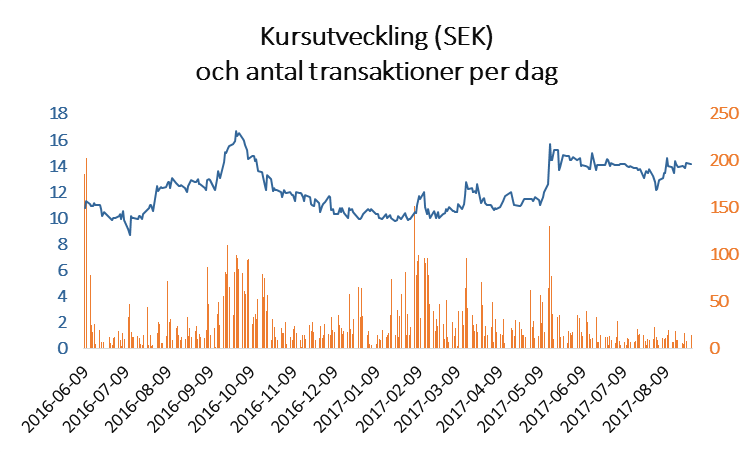 Aktieägare per den 30 juni 2017				Förändring innehav			Röster och	antal B-aktier sedanAktieägare		B-aktier	kapital, %	31 mars 2017 Adam Dahlberg (privat och genom bolag)		2 851 809	23,5	+25 361Dr. Fritz Faulhaber GmbH & Co. KG		2 292 120	18,9	0MicroMo Electronics, Inc.		2 287 168	18,9	0LMK STIFTELSEN		787 000	6,5	0Crossbow AB		452 656	3,7	0Försäkringsaktiebolaget Avanza Pension		269 705	2,2	+5 218Gunvald Berger		266 283	2,2	0Tibia Konsult Aktiebolag		240 000	2,0	0Margareta Nilsson		120 724	1,0	0Mats Andersson		85 000	0,7	+85 000Summa tio största ägare		9 652 465	79,6	+115 579Summa övriga (ca 920 stycken)		2 469 441	20,4Totalt antal aktier		12 121 906	100,0	PersonalMedelantalet anställda uppgick för perioden januari – juni 2017 till 26 personer (31), varav 9 var kvinnor (9).Principer för delårsrapportens upprättandeRäkenskaperna i PiezoMotors delårsrapport har upprättats enligt samma principer som den senaste årsredovisningen för 2016, det vill säga i enlighet med årsredovisningslagen och BFNAR 2012:1 Årsredovisning och koncernredovisning (K3). Denna delårsrapport har inte granskats av bolagets revisor.DefinitionerTäckningsbidrag 1:	Nettoomsättning med avdrag för direkta materialkostnader.Täckningsgrad 1:	Nettoomsättning med avdrag för direkta materialkostnader i procent av nettoomsättningen.Resultat per aktie:	Periodens resultat dividerat med genomsnittligt antal utestående aktier.Soliditet:	Eget kapital i procent av balansomslutningen.Finansiell kalenderDelårsrapport januari – september 2017:		2017-11-15Bokslutskommuniké januari – december 2017:	2018-02-14Certified AdviserErik Penser Bank AB, Apelbergsgatan 27, Stockholm. Telefon: +46 (0)8-463 80 00. E-post: info@penser.se.Avlämnande av delårsrapportUppsala den 29 augusti 2017PiezoMotor Uppsala AB (publ)StyrelsenVid frågor, vänligen kontakta:Johan Westermark, VD					Olof Stranding, CFO+46 (0)70-81 82 400						+46 (0)70-10 10 824johan.westermark@piezomotor.se			olof.stranding@piezomotor.seRESULTATRÄKNING (KSEK)	2017-04-01	2016-04-01	2017-01-01	2016-01-01	2016-01-01
	2017-06-30	2016-06-30	2017-06-30	2016-06-30	2016-12-31

Nettoomsättning	12 722	3 514	17 271	7 061 	15 005Kostnader för direkt material	-688	-804	-1 859	-1 738	-3 845Täckningsbidrag 1	12 034	2 710	10 018	5 323	11 160					Täckningsgrad 1	95 %	77 %	89 %	75 %	74 %	Kostnad för sålda varor, övrigt	-2 253	-4 512	-5 406	-8 125	-14 718					Bruttoresultat	9 780	-1 802	10 018	-2 802	-3 558				Försäljningskostnader	-663	-903	-1 270	-1 952	-4 479Administrationskostnader	-2 401	-2 136	-4 220	-4 082	-7 641FoU-kostnader	-2 174	-1 606	-4 205	-2 777	-11 101Övriga rörelseintäkter	188	17	198	18	91Övriga rörelsekostnader	-6 999	-26	-7 003	-23	-76Rörelseresultat	-2 267	-6 536	-6 480	-11 617	-26 764Räntekostnader ochliknande finansiella kostnader	-72	-216	-140	-548	-604	Resultat efter finansiella kostnader	-2 339	-6 752	-6 620	-12 165	-27 368	Skatt på periodens resultat	0	0	0	0	-165 		Periodens resultat	-2 339	-6 752	-6 620	-12 165	-27 533Resultat per aktie, före utspädning	-0,19	-0,86	-0,55	-1,56	-2,65					Resultat per aktie, efter utspädning	-0,19	-0,86	-0,55	-1,56	-2,65					Genomsnittligt antal aktier (tusen)	12 122	7 087	12 122	7 807	10 377		BALANSRÄKNING(KSEK)TILLGÅNGAR			2017-06-30	2016-06-30	2016-12-31	2015-12-31AnläggningstillgångarImmateriella anläggningstillgångarBalanserade utgifter för forsknings- ochutvecklingsarbete	0	9 195	7 697	10 694	Patent	1 674	1 851	1 772	1 931	Materiella anläggningstillgångarMaskiner, inventarier och tekniskaanläggningar	2 536	2 339	2 185	2 569Finansiella anläggningstillgångarUppskjuten skatt	803	968	803	968Summa anläggningstillgångar	5 013	14 353	12 457	16 162Omsättningstillgångar	Lager	6 746	7 284	6 142	6 810	Kundfordringar	1 290	2 296	2 801	1 301	Skattefordringar	726	726	470	470	Övriga fordringar	672	589	672	562	Förutbetalda kostnader ochupplupna intäkter	1 702	2 159	1 555	1 512	Kassa och bank	15 984	26 675	15 754	7 144	Summa omsättningstillgångar	27 120	39 730	27 395	33 961	SUMMA TILLGÅNGAR	32 133	54 083	39 852	35 281	EGET KAPITAL OCH SKULDER	2017-06-30	2016-06-30	2016-12-31	2015-12-31Eget kapitalBundet eget kapitalAktiekapital	6 061	6 061	6 061	3 589	Pågående nyemission	0	0	0	476	Summa bundet eget kapital	6 061	6 061	6 061	4 065	Fritt eget kapitalÖverkursfond	19 057	46 590	46 590	35 172	 Inbetalning kommande nyemission	0	0	0	7 000	Årets resultat	-6 620	-12 165	-27 533	-32 569	Summa fritt eget kapital	12 437	34 425	19 057	9 603	Summa eget kapital	18 498	40 486	25 118	13 668	Långfristiga skulder	6 903	7 185	6 903	6 263	Kortfristiga skulder	187	0	187	5 528	Förskott från kunder	349	19	3	135	Leverantörsskulder	1 760	1 861	2 436	2 099	Övriga skulder	639	818	742	3 364	Upplupna kostnader ochförutbetalda intäkter	3 797	3 714	4 463	2 904	SUMMA EGET KAPITAL OCH SKULDER	32 133	54 083 	39 852	33 961Antal aktier vid periodens slut (tusen)	12 122	8 122	12 122	7 179KASSAFLÖDESANALYS(KSEK)	2017-04-01	2016-04-01	2017-01-01	2016-01-01	2016-01-01
	2017-06-30	2016-06-30	2017-06-30	2016-06-30	2016-12-31

Resultat efter finansiella poster	-2 328	-6 752	-6 620	- 12 155 	- 27 368Justering för poster som inte ingår i kassaflödet
Av-/nedskrivningar	7 147	961	8 094	1 921	3 819	Ränta på lån från aktieägare	0	140	0	315	175	Övrigt	0	-790	0	-1 017	-1 192		7 147	311	8 094	1 219	2 802Kassaflöde från den löpande				verksamheten före förändringar	4 819	-6 441	-1 474	-10 937	-24 566i rörelsekapital				Förändringar i rörelsekapital
Lager	-967	-188	-603	-473	668Rörelsefordringar	2 994	-1 474	1 108	-2 059	-1 653Rörelseskulder	267	3 006	-1 100	-587	1 843	2 295	1 344	-595	-1 945	857Kassaflöde från den löpande verksamheten efter förändringar	7 113	-5 097	879	-12 882	-23 709i rörelsekapitalInvesteringsverksamhetenFörvärv av immateriella anl.tillg.	-208	-1	-207	-52	-28	Förvärv av materiella anl.tillg.	-48	-52	-442	-99	-251Kassaflöde från inv.verksamheten	-256	-53	-649	-151	-279	FinansieringsverksamhetenTillskott från aktieägare	0	35 686	0	36 986	37 300Upptagande av lån	0	1 000	0	3 950	4 500Amortering av lån	0	-7 725	0	-8 371	-9 201Kassaflöde från fin.verksamheten	0	28 960	0	32 564	32 599		Periodens kassaflöde	6 857	23 811	230	19 531	8 611Likvida medel vid periodens början	9 167	2 865	15 754	7 144	7 144Likvida medel vid periodens slut	15 984	26 676	15 984	26 676	15 754FÖRÄNDRING AV EGET KAPITAL(KSEK)				     Januari –	Januari –	Helår		juni 2017	juni 2016	2016Ingående balans		25 118	13 668	13 668Nyemission		0	38 983	38 983Periodens resultat		-6 620	-12 165	-27 533Utgående balans		18 498	40 486	25 118Aktiekapitalet utgörs av 12 121 906 aktier, varav serie A 0 st. och serie B 12 121 906 st.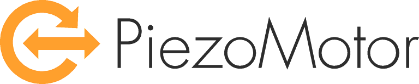 PiezoMotor Uppsala AB (publ)Stålgatan 14754 50 Uppsalawww.piezomotor.com